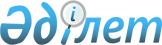 Об утверждении Ветеринарных правил осуществления мероприятий по профилактике и ликвидации инфекционных болезней сельскохозяйственных животных и рыб
					
			Утративший силу
			
			
		
					Приказ Министра сельского хозяйства Республики Казахстан от 31 августа 2005 года № 518. Зарегистрирован в Министерстве юстиции Республики Казахстан от 28 сентября 2005 года № 3858. Утратил силу приказом Министра сельского хозяйства Республики Казахстан от 17 января 2012 года № 10-1/18

      Сноска. Утратил силу приказом Министра сельского хозяйства РК от 17.01.2012 № 10-1/18.      В соответствии со  статьей 26  Закона Республики Казахстан "О ветеринарии",  ПРИКАЗЫВАЮ: 

      1. Утвердить прилагаемые: 

      1) ветеринарные правила осуществления мероприятий по профилактике и ликвидации вирусной геморрагической болезни кроликов; 

      2) ветеринарные правила осуществления мероприятий по профилактике и ликвидации чумы плотоядных животных; 

      3) ветеринарные правила осуществления мероприятий по профилактике и ликвидации воспаления плавательного пузыря рыб. 

      2. Департаменту ветеринарии совместно с территориальными управлениями областей и городов Астана, Алматы Министерства сельского хозяйства Республики Казахстан, в установленном законодательством порядке, принять необходимые меры, вытекающие из настоящего приказа. 

      3. Контроль за исполнением настоящего приказа возложить на государственных ветеринарных инспекторов соответствующих административно территориальных единиц. 

      4. Настоящий приказ вводится в действие по истечении десяти календарных дней со дня его первого официального опубликования.        Министр Утверждены               

приказом Министра сельского     

хозяйства Республики Казахстан    

от 31 августа 2005 года N 518     

    

Ветеринарные правила осуществления мероприятий 

по профилактике и ликвидации вирусной геморрагической 

болезни кроликов       Настоящие Ветеринарные правила осуществления мероприятий по профилактике и ликвидации вирусной геморрагической болезни кроликов (далее - Правила) определяют порядок организации и проведения ветеринарных мероприятий, обязательных для исполнения физическими и юридическими лицами в соответствии со  статьей 26  Закона Республики Казахстан "О ветеринарии".  

    

1. Общие положения 

         1. Вирусная геморрагическая болезнь кроликов (далее - ВГБК) ("некротический гепатит", "геморрагическая пневмония") - острая высококонтагиозная инфекционная болезнь кроликов, характеризующаяся явлениями геморрагического диатеза во всех органах, в особенности в легких и печени. Она характеризуется внезапностью появления, исключительно тяжелым и быстрым течением, а также смертностью среди взрослого поголовья кроликов до 70-90%. В естественных условиях наиболее восприимчивы к болезни кролики (причем разных пород) в возрасте старше 1,5 месяцев. Заболеваемость достигает 70-80%, а летальность 90%. 

      2. Диагноз на вирусную геморрагическую болезнь кроликов ставят на основании патологоанатомических данных и результатов лабораторных исследований с учетом эпизоотологических факторов. При отрицательном результате этих методов исследований с разрешения ветеринарного органа ставится биологическая проба. 

      3. Источником возбудителя инфекции являются больные и переболевшие кролики. Установлено, что экспериментально зараженные животные погибают на 2-3-й день после инокуляции им вирулентного вируса, а находившиеся с ними клинические здоровые (интактные) кролики на 5-6 сутки. Факторами передачи возбудителя инфекции могут быть корма, подстилка, навоз, почва, вода, инфицированные больными кроликами, а также пух и шкурки от больных животных и изделия из мехового сырья, поступившие из неблагополучных по ВГБК пунктов. 

      4. Эпизоотологии ВГБК присущи характерные особенности. К возбудителю чувствительны кролики независимо от породы и пола, наиболее чувствительны взрослые особи массой 3,0-3,5 киллограмма. 

      5. При клинической постановке диагноза ВГБК необходимо дифференцировать от пастереллеза, сальмонеллеза, колибактериоза, оспы, миксоматоза, эймериоза, отравления, солнечного и теплового удара. 

      6. Для подтверждения диагноза на ВГБК необходимо правильно отобрать пробы патологического материала: паренхиматозные органы от павших кроликов (лучше печень), вскрытие которых проводят не позже чем через 2-3 часа после гибели животного, и направить для исследования в государственную ветеринарную лабораторию, на которую возложены обязанности по постановке диагноза. 

      7. При постановке лабораторного диагноза проводят следующие серологические реакции: реакции гемагглютинации, реакции задержки гемагглютинации, реакции длительного связывания комплемента, реакции иммуноферментного анализа и электронной микроскопией.  

    

2. Мероприятия по профилактике вирусной 

геморрагической болезни кроликов 

      8. Строгое выполнение ветеринарно-санитарных правил руководителями, специалистами, рабочими кролиководческих хозяйств, предприятий по приемке, транспортировке и переработке кроликов и кроличьего сырья. 

      9. Ветеринарные специалисты кролиководческих хозяйств, других хозяйствующих субъектов, кролиководы-любители, а также учреждения государственной ветеринарной сети должны проводить в обслуживаемом хозяйстве, населенном пункте предусмотренные планами специальные ветеринарные мероприятия (профилактические прививки, диагностические исследования), направленные на предупреждение возникновения заболевания кроликов вирусной геморрагической болезнью и обеспечить систематическое наблюдение за состоянием кроликов. 

      10. Проведение плановых профилактических прививок против ВГБК, обратив внимание на иммунизацию кроликов, содержащихся вокруг заготовительных контор, складов, баз и холодильников пушно-мехового сырья, перерабатывающих предприятий. 

      11. Соблюдение ветеринарных и санитарно-гигиенических требований при работе с кроличьим сырьем, не выпускать из предприятия необеззараженные отходы производства. 

      12. Не допускать совместное хранение шкурок и кормов. 

      13. Подвергать обязательной мойке и дезинфекции транспорт после перевозки кроликов или кроличьего сырья.  

    

3. Мероприятия при подозрении на заболевание кроликов 

вирусной геморрагической болезнью 

      14. При возникновении подозрения на ВГБК руководитель хозяйства и ветеринарный специалист, обслуживающий хозяйство, должны: 

      1) сообщить о подозрении на ВГБК главному ветеринарному инспектору района; 

      2) принять меры к прекращению реализации кроликов и продуктов их убоя; 

      3) ограничить передвижение обслуживающего персонала и транспорта; 

      4) запретить перегруппировку кроликов в самом хозяйстве, а также ввоз новых партий этих животных; 

      5) принять другие необходимые меры по предотвращению распространения болезни. 

      15. Владелец животных должен немедленно сообщить о подозрении на ВГБК ветеринарному инспектору ближайшего ветеринарного участка. 

      16. Главный ветеринарный инспектор района или ветеринарный специалист ветеринарного участка, получивший сообщение о подозрении на заболевание кроликов ВГБК, обязан: 

      1) прибыть на место, выяснить эпизоотическую обстановку и принять меры для уточнения диагноза; 

      2) организовать отбор и пересылку патологического материала в ветеринарную лабораторию или в Научно-исследовательскую лабораторию; 

      3) выяснить источник и пути заноса возбудителя болезни; 

      4) уточнить границы подозреваемого неблагополучного пункта и угрожаемой зоны, а также определить меры, предупреждающие распространение возбудителя болезни; 

      5) сообщить о подозрении на ВГБК и принятых мерах в Акимат района (города) и вышестоящему государственному ветеринарному органу.  

    

4. Карантинные меры 

      17. Пo получении материалов об установлении диагноза на вирусную геморрагическую болезнь кроликов, в хозяйствующих субъектах вводят ограничения в соответствии с пунктом 1  статьи 27  Закона Республики Казахстан "О ветеринарии".  

    

5. Мероприятия по ликвидации вирусной 

геморрагической болезни кроликов 

      18. По условиям ограничений в неблагополучном пункте не допускается: 

      1) ввоз и вывоз кроликов, продуктов их убоя, шкурок, пуха, инвентаря и кормов; 

      2) перегруппировку кроликов; 

      3) организацию выставок и других мероприятий, связанных со скоплением кроликов; 

      4) торговлю кроликами, продуктами их убоя, шкурками и пухом; 

      5) обмен животными между кролиководами; 

      6) функционирование случных пунктов для кроликов; 

      7) заготовку и скармливание кроликам травы и сена из мест, где могли находиться больные кролики или имелись трупы этих животных; 

      8) скармливание кроликам без обеззараживания отходов растений с рынков, а также от населения, пунктов общественного питания и т.д.; 

      9) проведение собраний, совещаний кролиководов. 

      19. В неблагополучном хозяйстве (пункте) проводят: 

      1) точный учет всего кроликопоголовья; 

      2) тщательный клинический осмотр для выявления больных животных; 

      3) убой больных и подозрительных по заболеванию животных бескровным методом и утилизацию трупов; 

      4) пассивную иммунизацию специфической сывороткой всех без исключения кроликов с лечебной и профилактической целью согласно наставлению по его применению; 

      5) вакцинацию оставшегося условно здорового поголовья; 

      6) при отсутствии вакцины, с целью недопущения распространения болезни, решают вопрос об убое всех кроликов в неблагополучном пункте. Больных и молодых кроликов, не достигших 2-месячного возраста, убивают бескровным методом и вместе со шкурками утилизируют. Взрослых здоровых кроликов убивают на мясо непосредственно в неблагополучном пункте (хозяйстве) с соблюдением ветеринарно-санитарных правил, обеспечивающих недопущение распространения болезни и под контролем главного ветеринарного инспектора района (хозяйства). Тушки кроликов, убитых на мясо, проваривают и реализуют в пределах неблагополучной административной территории без ограничений. Головы, лапы, внутренние органы, кровь и другие продукты убоя уничтожают сжиганием или закапыванием на глубину 1,5-2,0 метра с предварительной обработкой дезинфицирующими средствами; 

      7) тщательную механическую очистку и дезинфекцию выгульных дворов, оборудования, убойных пунктов, а также помещений, где содержались животные хозяйствующих субъектов и у граждан - владельцев кроликов; 

      8) оповещение населения об угрозе распространения болезни и установленных в связи с этим ограничениях; 

      9) массово-разъяснительную работу среди населения по недопущению распространения ВГБК; 

      10) ветеринарно-санитарный надзор на рынках, мясокомбинатах, предприятиях, заготавливающих и перерабатывающих продукты и сырье, полученное от убоя кроликов; 

      11) ежедневную дезинсекцию в помещениях для кроликов (уничтожение мух, комаров и других насекомых). 

      20. Шкурки кроликов, заготовленные в неблагополучном пункте, хранят изолированно и упакованными в плотную двойную продезинфицированную ткань, направляют на перерабатывающие предприятия, минуя склады, базы и холодильники, для обеззараживания и переработки в сопровождении ветеринарного свидетельства. 

      21. Ограничения с неблагополучного пункта по вирусной геморрагической болезнью кроликов снимают в соответствии с пунктом 3  статьи 27  Закона Республики Казахстан "О ветеринарии".  

    

6. Мероприятия в угрожаемой зоне 

      22. Руководители и ветеринарные специалисты хозяйств, предприятий, занимающихся разведением и реализацией кроликов и продукции кролиководства, и кролиководы-любители, а также специалисты государственной ветеринарной сети в угрожаемой зоне: 

      1) разрабатывают и осуществляют планы мероприятий, направленных на предотвращение заноса возбудителя ВГБК в населенные пункты и хозяйства зоны; 

      2) ограничивают хозяйственные связи с неблагополучными по ВГБК хозяйствами и населенными пунктами; 

      3) устанавливают строгий ветеринарно-санитарный режим содержания кроликов и постоянное наблюдение за состоянием их здоровья. 

      Для ухода за кроликами закрепляют постоянных лиц, которых обеспечивают сменной спецодеждой и спецобувью, а также средствами личной гигиены (полотенцами, мылом, дезинфицирующими средствами для обработки рук). 

      23. На территории угрожаемой зоны проводят мероприятия по уничтожению грызунов эктопаразитов, выявляют места выплода насекомых и осуществляют соответствующие мероприятия по их ликвидации. 

      24. В хозяйствах (независимо от их принадлежности) берут на учет всех кроликов, предупреждают письменно всех руководителей хозяйств, кролиководов-любителей, о запрещении ввоза и вывоза кроликов, перемещения их внутри хозяйств, торговли на рынках кроликами, кроличьим мясом и другими продуктами кролиководства. 

      25. Все поголовье кроликов в угрожаемой зоне прививают вакциной против геморрагической болезни в соответствии с инструкцией по ее применению. 

      26. Учреждения и организации государственной ветеринарии должны усиливать ветеринарно-санитарный надзор на рынках, мясокомбинатах, предприятиях, перерабатывающих продукты и меховое сырье, полученное от убоя кроликов. Утверждены               

приказом Министра сельского     

хозяйства Республики Казахстан    

от 31 августа 2005 года N 518     

    

Ветеринарные правила осуществления мероприятий по профилактике  

и ликвидации чумы плотоядных животных       Настоящие Ветеринарные правила осуществления мероприятий по профилактике и ликвидации чумы плотоядных животных (далее - Правила) определяют порядок организации и проведения ветеринарных мероприятий, обязательных для исполнения физическими и юридическими лицами в соответствии со  статьей 26  Закона Республики Казахстан "О ветеринарии".  

    

1. Общее положения 

      1. Чума плотоядных - острая контагиозная болезнь, вызываемая фильтрующим вирусом. К чуме плотоядных восприимчивы лисицы, песцы, норки, соболи, собаки и другие плотоядные животные. Чума характеризуется лихорадкой, острым катаром слизистых оболочек, пневмониями, кожной экзантемой и поражением нервной системы. Распространена повсеместно. Относится к особо опасным инфекциям плотоядных животных. 

      При чуме плотоядных отмечают - кишечную, легочную, кожную и нервную формы течения болезни. Инкубационный период продолжается от нескольких дней до 3 недель. 

      2. Источник инфекции - больные или переболевшие животные. Воздушно-капельный путь передачи вируса является преобладающим. Инфекцию могут занести на ферму люди (обслуживающий персонал). Разносу возбудителя болезни способствуют птицы и грызуны. Болеют животные всех возрастов, но наиболее восприимчивы щенки 2-5-месячного возраста. В условиях звероводческих хозяйств чума обычно начинается у животных одного вида, а через 1-2 месяца могут заболеть звери другого вида. 

      3. При организации противочумных мероприятий следует различать неблагополучный пункт, эпизоотический очаг и угрожаемую зону. 

      4. Для предупреждения заболевания плотоядных животных чумой руководители и ветеринарные специалисты хозяйствующих субъектов, занимающиеся разведением и содержанием пушных зверей, собак и других плотоядных животных, должны обеспечить на каждой звероферме и в каждом собакопитомнике строгий ветеринарно-санитарный режим. 

      5. В борьбе с чумой плотоядных необходимо проводить комплекс профилактических мер, включающий охрану звероводческих ферм, собаководческих питомников и населенных пунктов от заноса вируса чумы с больными животными, профилактическую вакцинацию животных, а при возникновении заболевания - обязательную постановку диагноза.  

    

2. Мероприятия по ликвидации чумы 

в неблагополучном пункте 

      6. При появлении чумы или при подозрении на заболевание животных чумой, руководители звероводческих ферм и собаководческих питомников, независимо от форм собственности и граждане-владельцы животных, должны немедленно сообщить об этом ветеринарному специалисту фермы и питомников или государственным ветеринарным инспекторам соответствующих территорий. До прибытия ветеринарного специалиста руководители хозяйств, независимо от форм собственности и граждане-владельцы животных должны: 

      1) изолировать больных и подозрительных по заболеванию животных, закрепить за ними отдельный обслуживающий персонал, исключив контакт его с лицами, ухаживающими за другими животными. Остальных животных оставить на месте, где было обнаружено заболевание, и не допускать их перевода в другие помещения; 

      2) запретить посещение звероферм (питомников для собак) посторонним лицам, а также установить контроль за ввозом на территорию ферм грузов и животных; 

      3) принять меры, исключающие возможность появления на территории зверохозяйств (питомников для собак) бродячих собак и диких плотоядных животных; 

      4) за две недели до щенения, а также перед отсадкой зверей продезинфицировать гнезда, домики, клетки, кормушки, поилки и другой инвентарь с одновременным обеззараживанием спецодежды обслуживающего персонала, дезинфекцию помещений и инвентаря в питомниках для собак проводить не реже одного раза в месяц; 

      5) установить повседневный контроль за состоянием пушных зверей, собак и других плотоядных животных, а в случае обнаружения больных своевременно их изолировать; 

      6) всех вновь поступивших в хозяйство пушных зверей содержать отдельно в течение 30 дней, а служебных собак 21 день и допускать их в общее поголовье после разрешения ветеринарного врача, обслуживающего хозяйство; 

      7) при входе и въезде на территорию хозяйства, фермы (двора) оборудовать дезинфекционные барьеры и дезинфекционные коврики, заправленные 2%-ным раствором едкого натра; 

      8) заготовку кормов, а также закупку животных для звероферм и питомников служебных собак осуществлять только в хозяйствах, благополучных по чуме плотоядных. 

      7. Граждане, имеющие в личной собственности плотоядных животных, должны своевременно извещать территориальную ветеринарную службу о приобретении ими плотоядных животных, о заболевании или падеже принадлежащих им животных и строго выполнять указания ветеринарных специалистов по их содержанию. 

      8. Плотоядных животных, принадлежащих зверохозяйствам, питомникам для собак, предприятиям и организациям, а также населению, по усмотрению ветеринарных специалистов хозяйств или ветеринарных специалистов учреждений и организаций государственной ветеринарной сети, подвергают профилактической иммунизации против чумы в соответствии с инструкцией по применению соответствующей вакцины. 

      9. Всех плотоядных животных, подлежащих вывозу из хозяйств для племенных целей, подвергают вакцинации против чумы за 15-30 дней до вывоза, независимо от проведенных ранее прививок против этой болезни. 

      10. В случае появления у плотоядных животных признаков, вызывающих подозрение на чуму (полный и частичный отказ от корма, серозное или гнойное выделение из глаз, носа, повышение температуры, экзематозные поражения в области лап, губ и других участков тела), руководитель звероводческой фермы или владелец животного должен немедленно сообщить об этом ветеринарному специалисту, обслуживающему хозяйство (ферму, населенный пункт), или ближайшему ветеринарному учреждению, и не ожидая специального указания, закрыть доступ посторонним лицам на звероферму (двор, питомник), прекратить вывоз, а также перемещение животных внутри отделений, секций, бригад, ферм (за исключением немедленной изоляции больных) и другие работы, могущие повлечь распространение инфекции. 

      11. Диагноз на чуму плотоядных устанавливают на основании анализа клинико-эпизоотических данных и результатов паталогоанатомического и лабораторного исследований с постановкой в необходимых случаях биологической пробы.  

    

3. Карантинные меры 

      12. Пo получении материалов об установлении диагноза на чуму плотоядных, в хозяйствующих субъектах вводят карантин в соответствии с пунктом 1  статьи 27  Закона Республики Казахстан "О ветеринарии". 

      13. В неблагополучных по чуме плотоядных звероводческих хозяйствах (питомникам для собак) проводят следующие мероприятия по ликвидации болезни: 

      1) всех больных и подозрительных по заболеванию чумой плотоядных немедленно изолируют и подвергают симптоматическому лечению, а остальных животных (пушных зверей, собак) иммунизируют против чумы согласно инструкции по применению вакцины; 

      2) весь обслуживающий персонал зверофермы (питомника для собак) обеспечивают дополнительной спецодеждой: халатом, прорезиненными фартуками и резиновой обувью; 

      3) ежедневно обеззараживают спецодежду обслуживающего персонала; 

      4) после каждого случая выделения и изоляции больного животного дезинфицируют клетки, домики, почву под клетками и переносные ящики. В изоляторе дезинфекцию проводят ежедневно. Для дезинфекции применяют один из следующих растворов: 2%-ный раствор едкого натра, осветленный раствор хлорной извести, содержащий 2% активного хлора; 

      5) навоз укладывают в бурты на специально отведенной территории для биотермического обеззараживания в течение трех месяцев после их закрытия. 

      14. Шкурки с павших и вынужденно убитых больных и подозрительных по заболеванию чумой зверей разрешается снимать только в изоляторе. Трупы павших от чумы зверей, а также тушки не представляющие ценности шкурки сжигают. 

      В случае вспышки чумы плотоядных в хозяйстве во время убоя зверей на шкурки, больных и подозрительных по заболеванию чумой зверей убивают только на территории изолятора, а тушки уничтожают, как указано выше. 

      15. Шкурки, полученные от животных, больных или подозрительных по заболеванию чумой плотоядных, высушивают при температуре 25-33 0 С в течение трех суток с последующей выдержкой при температуре 18-20 0 С в течение десяти суток. 

      16. В населенных пунктах угрожаемой зоны ветеринарные государственные инспектора, органы и ветеринарные специалисты хозяйствующих субъектов обязаны принять меры, обеспечивающие охрану хозяйств от заноса в них чумы. 

      В этих целях осуществляют следующие мероприятия: 

      1) осуществлять контроль за вeтepинapнo-caнитapным состоянием звероводческих хозяйств (питомников для собак), населенных пунктов и своевременным проведением мероприятий, предусмотренных настоящими Правилами; 

      2) всех восприимчивых к чуме плотоядных животных берут на строгий учет и подвергают ветеринарному осмотру не реже двух раз в месяц, пушных зверей и собак прививают против чумы плотоядных согласно инструкции по применению вакцины; 

      3) проводят работу среди населения по разъяснению мер предупреждению и ликвидации чумы плотоядных. 

      17. Карантин с неблагополучного пункта по чуме плотоядных снимают в соответствии с пунктом 3  статьи 27  Закона Республики Казахстан "О ветеринарии". Утверждены               

приказом Министра сельского     

хозяйства Республики Казахстан    

от 31 августа 2005 года N 518     

    

Ветеринарные правила осуществления мероприятий 

по профилактике и ликвидации воспаления 

плавательного пузыря рыб       Настоящие Ветеринарные правила осуществления мероприятий по профилактике и ликвидации воспаления плавательного пузыря рыб (далее - Правила) определяют порядок организации и проведения ветеринарных мероприятий, обязательных для исполнения физическими и юридическими лицами в соответствии со  статьей 26  Закона Республики Казахстан "О ветеринарии".  

    

1. Общее положения 

      1. Воспаление плавательного пузыря - заразная болезнь карпов, сазанов и их гибридов, поражающая все возрастные группы рыб. 

      2. Диагноз на заболевание рыб воспалением плавательного пузыря устанавливают на основании эпизоотологических, клинических и патологоанатомических данных. 

      3. Рыбоводные хозяйствующие субъекты и другие рыбохозяйственные водоемы, в которых установлено заболевание рыб воспалением плавательного пузыря, объявляются неблагополучными по этой болезни и в них вводят ограничения в соответствии с пунктом 1  статьи 27  Закона Республики Казахстан "О ветеринарии" и при этом не допускается: 

      1) вывоз и ввоз для целей разведения и акклиматизации оплодотворенной икры, рыбы всех видов и возрастов, а также вывоз кормовых беспозвоночных животных и водных растений; 

      2) содержание водоплавающей птицы на прудах при ведении комбинированного карпоутиного хозяйства; 

      3) использование спецодежды, орудий лова, рыбоводного инвентаря, камышекосилок, транспортной живорыбной тары из неблагополучных хозяйств в благополучные хозяйствующие субъекты; 

      4) совместное содержание в летний период самцов и самок; 

      5) смешанные посадки разновозрастной рыбы и совместных посадок в пруды больной и здоровой рыбы. 

      4. В отдельных случаях с разрешения ветеринарных органов допускается: 

      1) ввоз в неблагополучные пруды растительноядных рыб (белого и пестрого толстолобика, белого амура) из водоемов, благополучных по заразным болезням рыб; 

      2) вывоз рыбы из благополучных прудов неблагополучных хозяйств, при условии, если эти пруды не связаны с неблагополучными прудами хозяйствующих субъектов. 

      5. Вывоз выращенной товарной рыбы из неблагополучных хозяйств производится непосредственно в места продажи, без права передержки в садках живорыбных баз. Воду, в которой перевозилась рыба из неблагополучных хозяйств, подвергают хлорированию и после этого сливают в общую канализационную сеть, а в сельской местности выливают после хлорирования на поля на расстояние не ближе 500 метров от водоема. Тару после перевозки подвергают соответствующей обработке. За прудами неблагополучными по заболеванию рыб воспалением плавательного пузыря, следует закрепить специальную бригаду рабочих, обеспечив ее отдельными орудиями лова, транспортной тарой, рыбоводным инвентарем и спецодеждой. 

      6. Водоснабжение цехов инкубации осуществляют из водоисточника, свободного от возбудителей заразных болезней. 

      7. Для кормления рыбы следует использовать только доброкачественные комбикорма, сбалансированные по протеиновому и аминокислотному составу, а также обогащенные витаминами и микроэлементами.  

    

2. Мероприятия по оздоровлению водоемов 

      8. При летовании все пруды на срок не менее одного года оставляют без воды. Отловленную рыбу направляют для реализации через торговую сеть. Рыбу с увеличенным объемом брюшка, а также находящуюся у поверхности воды реализуют на корм животным в проваренном виде или уничтожают. Целесообразность оздоровления методом летования в каждом отдельном случае определяют с учетом эпизоотического состояния водоема, системы водоснабжения, заиленности и планировки ложа прудов, размера прудовой площади, экономических возможностей и других условий. Ложа спущенных прудов подвергают дезинфекции, высушиванию, промораживанию с последующим засевом сельскохозяйственными культурами. 

      9. Оздоровление водоемов комплексным методом проводят при невозможности применения полного летования. При этом выращивают рыб, полученных путем инкубации икры заводским способом, формируя иммунное стадо рыб или заменяют восприимчивые к данному заболеванию виды рыб невосприимчивыми или менее восприимчивыми. Проводят дезинфекцию ложа прудов, орудий лова, инвентаря. 

      10. При комплексном методе оздоровления подвергают рыб в водоеме лечебно-профилактической обработке. 

      11. При комплексном методе оздоровления в неблагополучных по воспалению плавательного пузыря прудах перед снятием ограничений проводят биологическую пробу под контролем ветеринарного надзора. В пруды впускают местных карпов (сеголетков, годовиков или ремонт) и завезенных из благополучных хозяйств по воспалению плавательного пузыря и другим болезням рыб. Рыб содержат в прудах при температуре не ниже 15 0  в течение трех месяцев и устанавливают применяемую в рыбоводстве плотность посадки. Если температура воды будет ниже 15 0 С, то срок биопробы удлиняют на такое время, при котором среднесуточная температура на протяжении трех месяцев будет не ниже 15 0 С. Отсутствие заболевания рыб воспалением плавательного пузыря в указанное время служит основанием для снятия ограничений. 

      12. По истечении одного года после полного прекращения заболевания рыб воспалением плавательного пузыря, проведения комплекса ветеринарно-санитарных и рыбоводно-мелиоративных мероприятий, а при комплексном методе оздоровления при отрицательной биологической пробе ограничения с рыбоводного хозяйства снимают в соответствии с пунктом 3  статьи 27  Закона "О ветеринарии". 
					© 2012. РГП на ПХВ «Институт законодательства и правовой информации Республики Казахстан» Министерства юстиции Республики Казахстан
				